Cardinal Newman Writing Task Year 3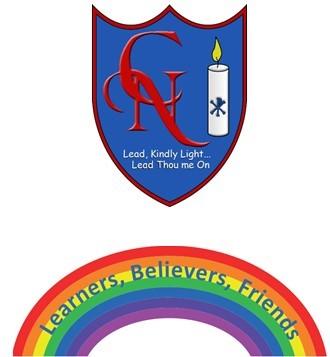 Name:Learning Objective: To write a poem which engages the reader.Success CriteriaSelf-assessmentPeer assessmentTeacher assessmentI can write a poem which grabs the interest of the reader by using expressive language.I can use a wide range of adjectives., similes and metaphors.I can use the full range of punctuation in my writing Capital letters, full stops. Commas, exclamation marks, question marks, Feedback:Teacher: